Maths 23.9Count on in 2’s, 5’s and 10’s. Use the 100 square if you get stuck.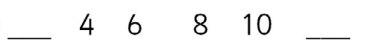 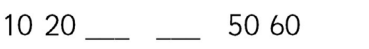 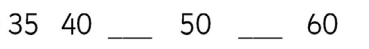 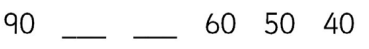 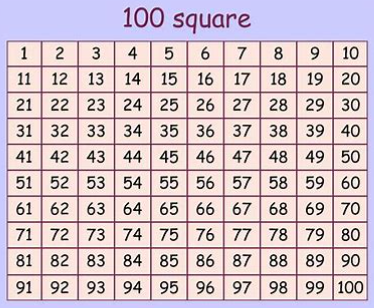 Try some of the following…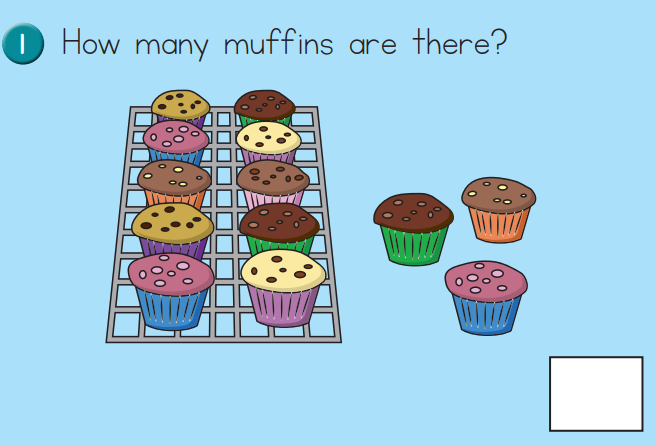 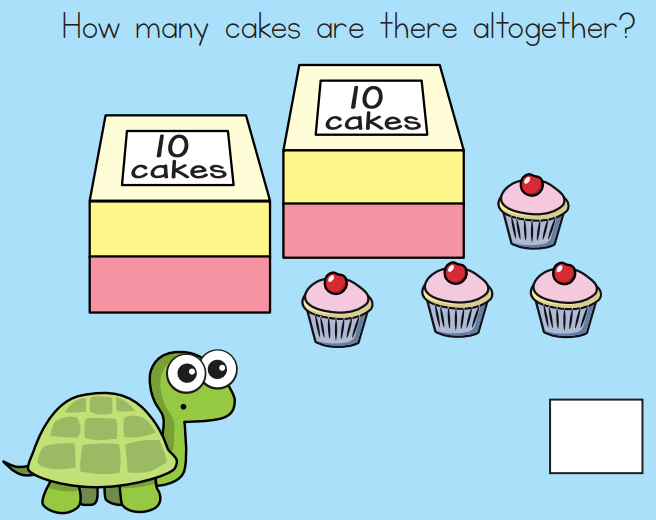 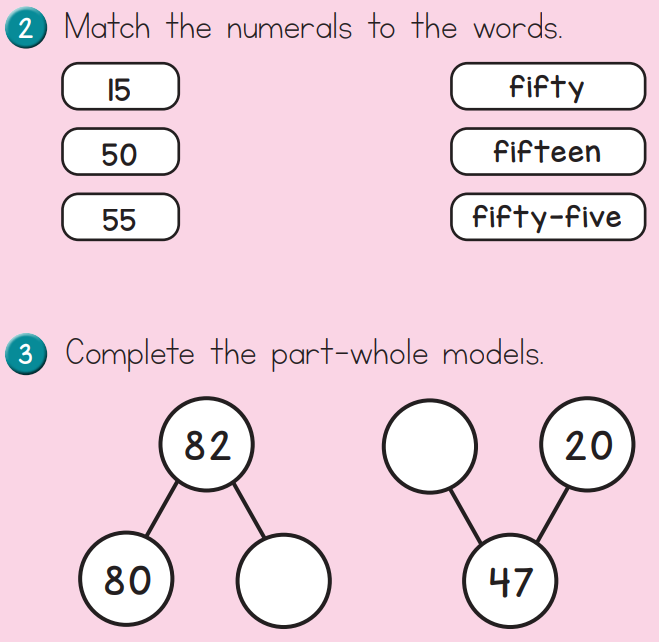 